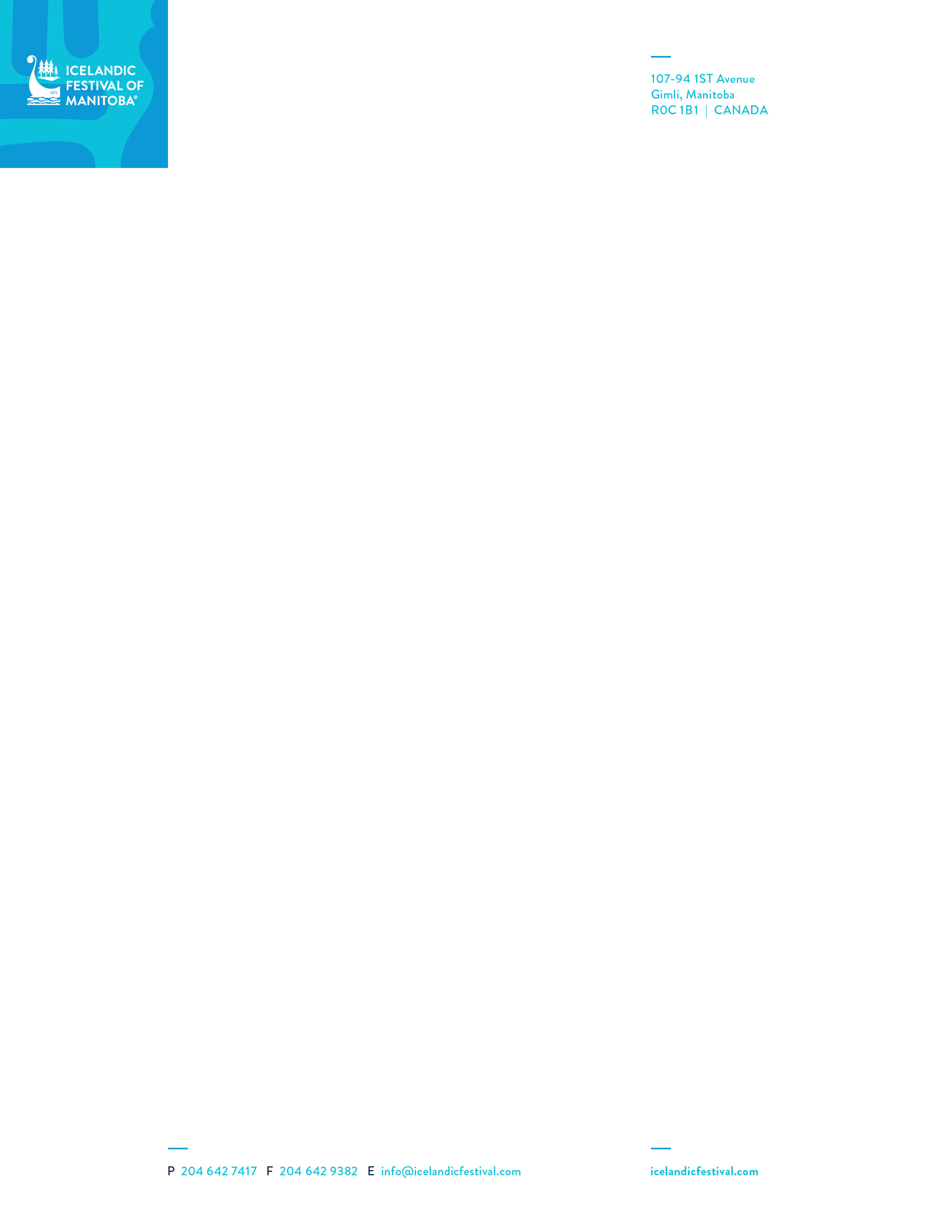 Viking Open Golf Tournament Registration FormFriday June 18, 2021Links at the Lake Golf Course, Gimli, MBRegistration and Putting Contest: 12:30 PM – Shotgun Start: 1:30 PMFood + Refreshments 
 $125.00 / Person incl. Golf, Cart, Dinner___________$30.00 / Person, Dinner only___________Price includes green fees, cart, dinner, prizes and lots of fun! ​​Please note event details may change due to public health restrictions and we will post updates as we receive themName: _____________________________________________________Address: ____________________________________________________City: _________________  Prov.________Postal Code:________Email: _________________________________ Phone:________________________________Registering as a team?  Please put team Captain’s name below and team member’s names:Team Captain _________________________________________________________________________________________________________________________________________________________________________________________________________________________________OR if you are registering as an individual please indicate level of experience:_______Golfed once or Twice     _______Golf regularly         ________Experienced golferEnclose a cheque for $______________OR e-transfer the amount, with golf registration in the subject line to info@icelandicfestival.com, and use “gimli” as the answer to the question. By credit card: please register online at www.icelandicfestival.com  PLEASE RETURN WITH PAYMENT OR CALL for more information (204)642-7417